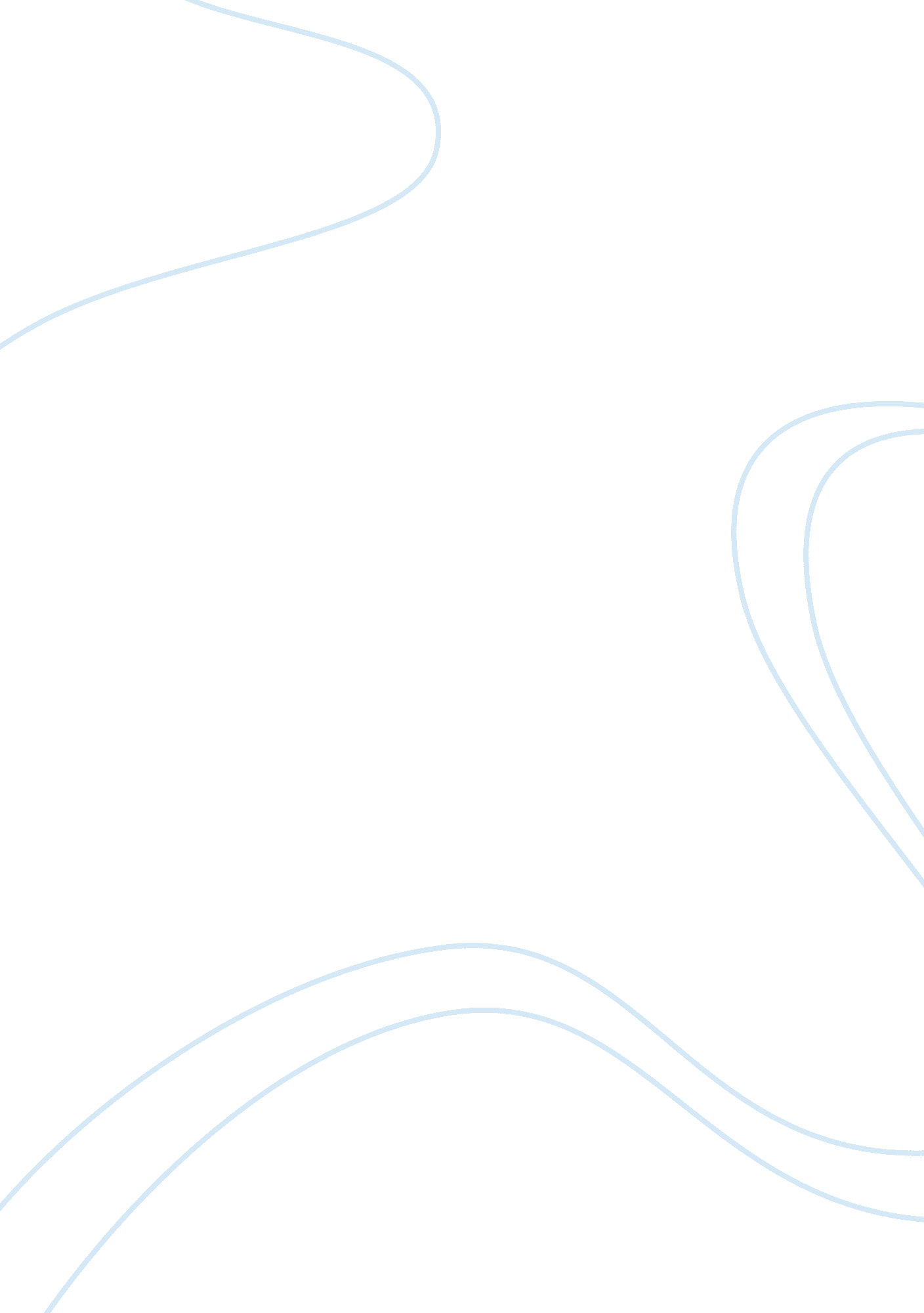 Future is unpredictableEnvironment, Earth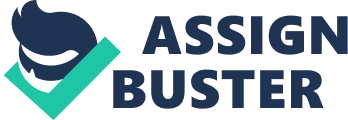 Many believe the future is far brighter and more promising than ever imagined as a result of change over time. Although this stands true, there is no method enabling us to accurately predict the future in terms of greatness or prosperity. Even so, it is essential to realize how brilliant the earth has become. As a result of the passing of time, lives have improved thanks to technology and medicine, which have helped create a brighter world. For example, years ago, a person risked death by being diagnosed with a disease such as strep throat. With lack of antibiotics and technology needed to cure diseases, lives were not as rich as they are today. With the vast abundance of medicines in existence today, strep throat can be easily cured. In the same way, cancer, which once left victims without hope, can now be cured with use of chemotherapy that exists as a result of modern technology. Lives have bettered because of the degree of change in the world that has led to the improvement and creation of medicines. The world continues to brighten each and every day; at this rate, the future may even hold a cure for diabetes. Fifty years ago, women and minorities did not even stand close to white men in terms of opportunity and prosperity. As a result of time, the world has come a long way with women and minorities now holding important business positions and succeeding in ways that were never imagined. In the days of Martin Luther King, an African American and white male would not even dare to enter the same building. Today, by looking inside a public building, one can see the degree of change on this earth that caused African Americans and whites to now work together in schools and businesses, which are more accepting than ever. Fifty years ago people would never imagine black women to become influential figures. Today, Oprah Winfrey, an African American woman, is loved and followed by millions of fans. The future is unpredictable, but this degree of change is more promising than ever. All in all, time has led to change that has created a brighter and more promising earth. Diseases that were once deadly are now easily cured. People that once faced extreme discrimination are now treated as equals. The world continues to change for the better, one day cures may will be found for diseases thought today to be deadly and groups such as gays may one day be fully accepted. 